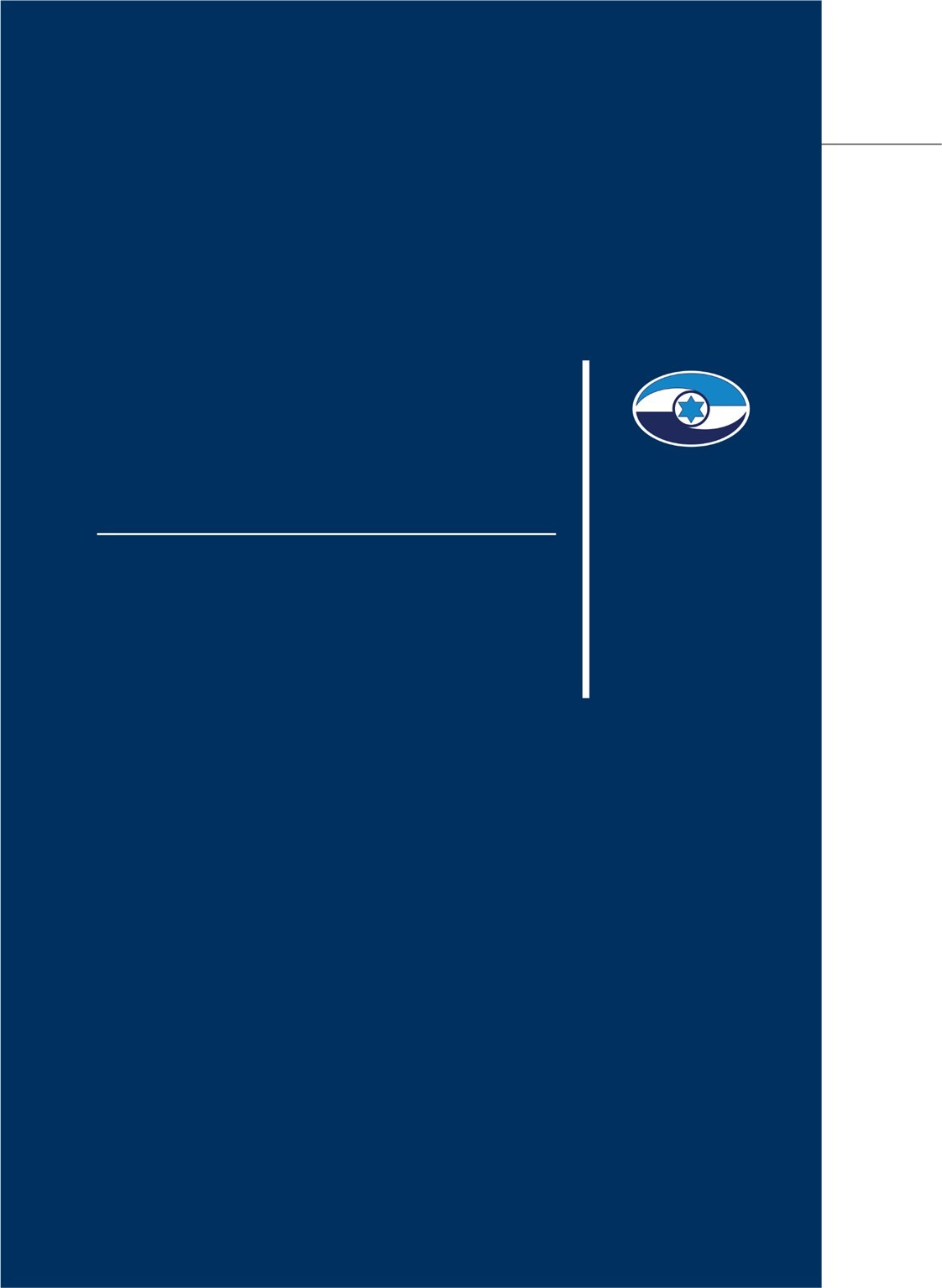 מערך בריאות הנפש בצה"ל - ביקורת מעקב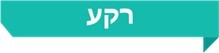 מחלקת בריאות הנפש (ברה"ן), הכפופה למפקדת קצין הרפואה הראשי (מקרפ"ר), משמשת סמכות מקצועית וטיפולית ראשית בתחום ברה"ן בצה"ל. ייעודה על פי פקודת הארגון שלה הוא, בין היתר, מתן טיפול רפואי-נפשי לחיילים, חיזוק חוסנם הנפשי וקידום בריאות הנפש בצה"ל.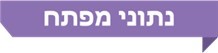 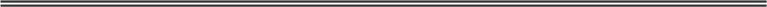 פעולות הביקורת	במאי 2017 פרסם מבקר המדינה דוח בנושא "מערך בריאות הנפש בצה"ל" (הביקורת הקודמת). בחודשים נובמבר 2019 עד מאי 2020 ערך משרד מבקר המדינה ביקורת מעקב על אופן תיקון הליקויים שעלו בביקורת הקודמת. הביקורת נערכה בצה"ל: באגף כוח אדם (אכ"א) ובמחלקת ברה"ן.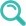 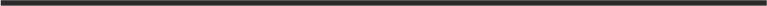 תמונת המצב העולה מן הביקורתמידת תיקון הליקויים שצוינו בביקורת הקודמת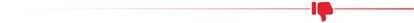 אמת מידה לזמן ההמתנה למפגש עם קב"ן: בביקורת הקודמת עלה כי אין במחלקת ברה"ן הוראה המסדירה את זמן ההמתנה המרבי של חייל למפגש עם קב"ן. בביקורת הנוכחית נמצא כי הליקוי תוקן במידה מועטה: מקרפ"ר עדכנה את הוראת קרפ"ר בנושא, עם זאת ההוראה טרם פורסמה. עוד נמצא כי מחלקת ברה"ן לא ערכה עבודת מטה כדי לבחון את זמן ההמתנה המרבי למפגש עם קב"ן תוך התחשבות במזעור הנזקים הנפשיים והאישיים שעלולים להיגרם בזמן זה.קיום מפגש ביקורת ברה"ן יזומה: בביקורת הקודמת עלה כי לכ-11% מהחיילים לא נערכו מפגשי ביקורת ברה"ן יזומה (מפגש שיוזם קב"ן או פסיכיאטר עם חייל מטופל כחלק מסדרת מפגשים המיועדת לבקרה על מצבו הנפשי). בביקורת הנוכחית נמצא כי הליקוי תוקן במידה מועטה: בשנים 2017 עד 2019 לא נערך מפגש ביקורת ברה"ן יזומה ראשון לכ-22% מהחיילים בטווח של 90 יום מהמועד שלגביהם היא נקבעה כנחוצה; יצוין כי מתגובת צה"ל לממצאי הביקורת עולה כי עד שחרורם לא מתבצע מפגש ביקורת ברה"ן יזומה ל-1% מהחיילים בלבד. תרופות שנרשמו בידי פסיכיאטרים: בביקורת הקודמת עלה כי כ-47% בלבד מהמרשמים של תרופות לטיפול נפשי נופקו לחיילים. בביקורת הנוכחית נמצא כי הליקוי תוקן במידה מועטה: כ-58% מהמרשמים של תרופות אלה נופקו.ממצאים נוספים שעלו בביקורת הנוכחיתאמת מידה לזמן ההמתנה למפגש עם פסיכיאטר: מקרפ"ר לא קבעה אמת מידה למשך זמן ההמתנה למפגש עם פסיכיאטר.מימוש הפניה לפסיכיאטר: כ-24% מההפניות שנתנו רופאים צבאיים לבדיקת פסיכיאטר וכ-13% מההפניות שנתנו קב"נים לבדיקת פסיכיאטר בחודשים ינואר 2017 עד יולי 2019 לא מומשו. הגורמים במחלקת ברה"ן לא בדקו את הסיבות לאי-מימוש הפניות אלה, וממילא הם לא מטפלים בגורמים לתופעה זו.מעקב אחר נטילת תרופות: אין מעקב ממוחשב אחר דיווחי חיילים לגבי נטילת התרופות הניתנות להם. בקשת מחלקת ברה"ן למחלקת מערכות מידע בזרוע היבשה להוסיף במערכת שדה להזנה בדבר נטילת טיפול תרופתי לא בוצעה ואינה מתועדפת. 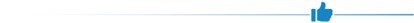 תחום הכושר הנפשי: מחלקת ברה"ן הקימה לפני כשנתיים תחום "שדה וכושר נפשי" הפועל לחיזוק הכושר הנפשי ולמניעת תחלואה נפשית בקרב כלל חיילי צה"ל.המלצות הקב"נים למפקדים על פקודיהם: בביקורת הקודמת עלה כי יותר ממחצית מההמלצות שנתנו הקב"נים למפקדים כללו המלצה ל"ליווי תומך לחייל על ידי המפקד", זאת בלי שנקבעה המתכונת למימושה וללא כל הנחיה והכשרה מעשית למפקדים כיצד לנהוג לפיה. בביקורת הנוכחית נמצא כי הליקוי תוקן: מחלקת ברה"ן הסירה את ההמלצה האמורה מהמערכת הממוחשבת כדי לאפשר מתן המלצות ממוקדות.עיקרי המלצות הביקורת	ראוי שמחלקת ברה"ן תבחן את אמת המידה לזמן ההמתנה למפגש עם קב"ן באמצעות עבודת מטה שתכלול התחשבות בנזקים הנפשיים שעלולים להיגרם לחיילים עקב זמן המתנה ממושך. כמו כן ראוי שגורמי מקרפ"ר בשיתוף מחלקת ברה"ן יקבעו אמת מידה לזמן ההמתנה למפגש עם פסיכיאטר.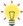 	מומלץ כי מחלקת ברה"ן תבחן את האפשרות שקב"ן יידע את מפקדו של חייל אם זה לא התייצב למפגש מתוכנן עמו בכפוף להגנת הפרטיות. זאת לצורך הגברת המודעות והמעקב של מפקדים על חיילים אשר הופנו לטיפול נפשי ולא התייצבו לטיפול.	מומלץ כי מחלקת ברה"ן תבחן ותנתח את הסיבות לאי-מימוש הפניות לפסיכיאטר שניתנו לחיילים, ותנקוט צעדים כדי לוודא שחייל שקיבל הפניה אכן יפגוש פסיכיאטר. כמו כן מומלץ לבחון למסד תהליך ממוחשב של מעקב אחר הפניות שלא מומשו כדי למזער את התופעה.	מומלץ שמחלקת ברה"ן תתחקר את הסיבות לשיעור הגבוה של אי-קיום מפגשי ביקורת ברה"ן יזומה ותבצע בקרה שוטפת על קיום מפגשי ביקורת ברה"ן יזומה. כמו כן מומלץ לבחון את הסיבות לאי-מימוש 42% ממרשמי התרופות ולבחון קביעת מנגנוני מעקב ובקרה ממוחשבים על נטילת התרופות על ידי החיילים.	ראוי שאכ"א ומחלקת ברה"ן יבצעו בקרה על מימוש כלל הצעדים שהוחלט לנקוט כדי לצמצם את היקף המלש"בים המקבלים פטור משירות על רקע נפשי, זאת נוכח הצפי להפחתה של כ-2,000 חיילים בעשור הקרוב על רקע העלייה בשיעור הפטור הנפשי למלש"בים.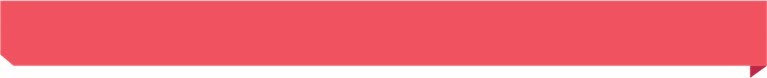 שיעור הפטור הנפשי למלש"בים בגיל 17 וארבעה חודשים 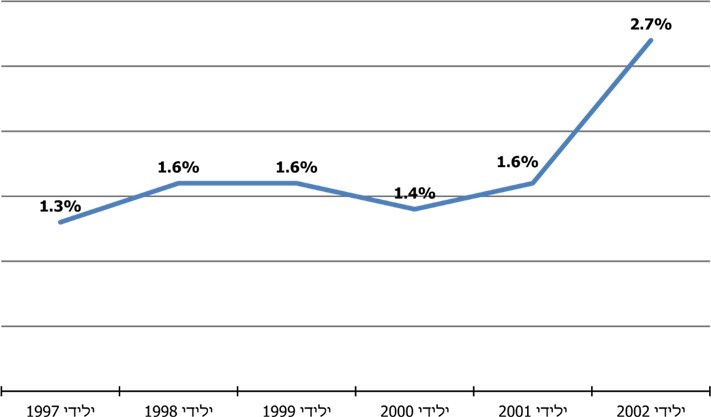 נתוני אכ"א, בעיבוד משרד מבקר המדינה.סיכוםשירותי בריאות הנפש שצה"ל מעניק לחיילים הם נדבך בסיסי וחשוב בכלל שירותי הרפואה בצה"ל. לאיכותם ולזמינותם משמעות ערכית ממדרגה ראשונה כיוון שהם נועדו להבטיח את בריאותם הנפשית ואת חוסנם הנפשי של חיילי צה"ל. לכן על צה"ל להתמקד בתחומים הטעונים שיפור כפי שעלו בדוח זה, וכן לתת תשומת לב מיוחדת לתופעה של עלייה בשיעורי הפטור משירות צבאי על רקע נפשי של המיועדים לשירות ביטחון, תופעה בעלת השפעות לאומיות ואסטרטגיות משום השפעתה על בניין הכוח של צה"ל. 26024%3%6.8%אנשי מקצוע במחלקת ברה"ן: 90% קציני בריאות הנפש (קב"נים) ו-10% רופאים פסיכיאטריםמהחיילים בשירות חובה נפגשים עם קב"נים ופסיכיאטרים (כולל מפגש חד-פעמי); התקיימו 140,000 - 148,000 מפגשים כאלה בכל שנה בשנים 2017 - 2019מהחיילים בשירות חובה הם בעלי סעיף ליקוי נפשי בפרופיל הרפואי שלהםמכלל החיילים שהשתחררו משירות חובה מצה"ל קיבלו פטור על רקע נפשי (פרופיל 21). בקרב אוכלוסיית החיילים הבודדים שיעור מקבלי הפטור על רקע נפשי הוא 7.7% ובקרב חיילים שהם עולים חדשים השיעור הוא 6.9%26%14%24%2,000מהחיילים ממתינים שלושה שבועות ומעלה למפגש עם פסיכיאטר, ו-8% מהחיילים ממתינים שלושה שבועות ומעלה למפגש עם קב"ןשיעור ההפניות שניתנו לחיילים לצורך בדיקה פסיכיאטרית שלא מומשוהעלייה בשיעור קבלת פטור משירות צבאי על רקע נפשי בקרב המיועדים לשירות ביטחון (מלש"בים) בחינוך הממלכתי - ילידי 2001 לעומת 1999צפי להפחתה בכמות החיילים בעשור הקרוב על רקע העלייה בשיעור הפטור הנפשי למלש"ביםמערך בריאות הנפש בצה"ל – עיקרי ממצאי ביקורת המעקבמערך בריאות הנפש בצה"ל – עיקרי ממצאי ביקורת המעקבמערך בריאות הנפש בצה"ל – עיקרי ממצאי ביקורת המעקבמערך בריאות הנפש בצה"ל – עיקרי ממצאי ביקורת המעקבמערך בריאות הנפש בצה"ל – עיקרי ממצאי ביקורת המעקבמערך בריאות הנפש בצה"ל – עיקרי ממצאי ביקורת המעקבפרק הביקורתהליקוי בביקורת הקודמתמידת תיקון הליקוי כפי שעלה בביקורת המעקבמידת תיקון הליקוי כפי שעלה בביקורת המעקבמידת תיקון הליקוי כפי שעלה בביקורת המעקבמידת תיקון הליקוי כפי שעלה בביקורת המעקבפרק הביקורתהליקוי בביקורת הקודמתלא תוקןתוקן במידה מועטהתוקן במידה רבהתוקן באופן מלאאמת מידה לזמן ההמתנה למפגש עם קב"ןאין במחלקת ברה"ן הוראה המסדירה את הזמן המרבי של תקופת ההמתנה למפגש של חיילים עם קב"ןקיום מפגש ביקורת ברה"ן יזומהל-11% מהחיילים לא נערכו מפגשי ביקורת ברה"ן יזומהתרופות שנרשמו בידי פסיכיאטרים47% מהמרשמים של תרופות לטיפול נפשי נופקו לחייליםהמלצות הקב"נים למפקדים על פקודיהםיותר ממחצית מההמלצות שנתנו הקב"נים למפקדים כללו המלצה כללית ל"ליווי תומך לחייל על ידי המפקד"